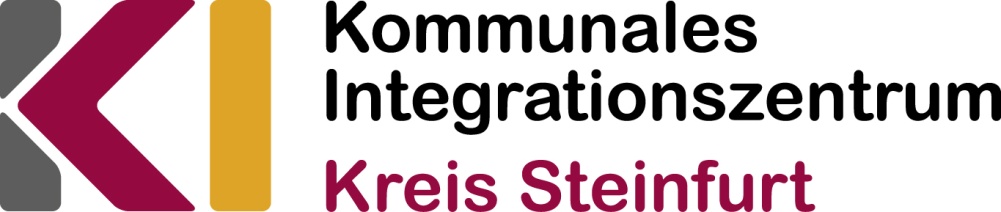 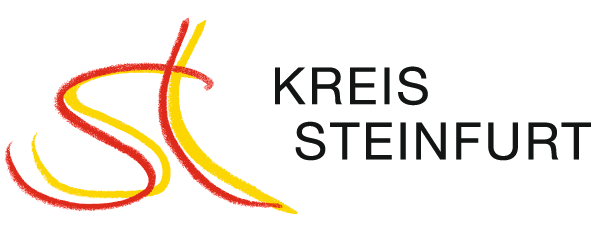 Kreis SteinfurtKommunales IntegrationszentrumTecklenburger Straße 1048565 SteinfurtVerwendungsnachweisFörderung des Vorhabens Kita-Lotsen Integration im Kindergartenjahr      Umsetzung des Vorhabens Zuwendungsbescheid vom:		     Bewilligter Zuwendungsbetrag in Euro:	     Tatsächlich entstandene Kosten in Euro:      Sachbericht über das durchgeführte Vorhaben: Bitte orientieren Sie sich bei der kurzen Darstellung der Durchführung an folgenden Punkten: a) Beschreibung des Ablaufes innerhalb des Kindergartenjahres b) Darstellung der Tätigkeiten (Vermittlung, Öffentlichkeitsarbeit und Vernetzung) c) Einschätzung der Zielerreichung und ggf. Herausforderungen bei der Umsetzung. Dokumentation der Tätigkeit Als Nachweis sind die verbindlichen Vorlagen für das Kindergartenjahr 2020/ 2021 in der Anlage zu diesem Verwendungsnachweis einzureichen. Erklärungen und AnlagenIch erkläre, dass das Vorhaben ordnungsgemäß durchgeführt und die Zuwendung zweckentsprechend verwendet wurde. Bei der Abwicklung des geförderten Vorhabens wurde wirtschaftlich und sparsam verfahren. Alle Ausgaben waren notwendig. Die Angaben im Verwendungsnachweis einschl. Anlagen stimmen mit denen in den Belegen und in den Büchern überein.________________________________		_____________________________________Verantwortliche(r) Unterzeichner			Datum, Unterschrift, ggf. Stempeldieses VerwendungsnachweisesErgebnis der Prüfung durch den ZuwendungsgeberDer Verwendungsnachweis wurde an Hand der vorliegenden Unterlagen geprüftEs ergaben sich keine Beanstandungen.Es ergaben sich folgende Anmerkungen und Beanstandungen:________________________________		_____________________________________Prüfer							Datum, Unterschrift, ggf. StempelEmpfänger der ZuwendungEmpfänger der ZuwendungEmpfänger der ZuwendungEmpfänger der ZuwendungDatum Straße, Hausnummer Straße, Hausnummer Straße, HausnummerPostleitzahl, OrtPostleitzahl, OrtPostleitzahl, OrtE-MailadresseTelefon Nr.Telefon Nr.